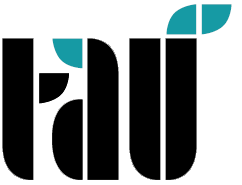 TÜRK-ALMAN ÜNİVERSİTESİ - HUKUK FAKÜLTESİÖĞRENCİ KAYIT DONDURMA TALEP FORMUTAÜ-HUKUK FAKÜLTESİ DEKANLIĞINAYukarıda belirtmiş olduğum mazeretim nedeniyle         Öğretim Yılı                        döneminde  kaydımın dondurulmasını istiyorum.. Mazeretime ilişkin belgeler ekte sunulmuştur.   Gereğinin yapılmasını arz ederim. 									Tarih : Öğrenci (İmza)*	Ek : AÇIKLAMALARMADDE 12 – (1) Haklı ve geçerli mazereti kabul edilen öğrencinin öğrenim süresi, öğrencinin talebi üzerine ilgili yönetim kurulu kararı ile dondurulabilir.(2) Yabancı dil hazırlık sınıfına devam eden öğrencilerden, güz yarıyılı sonunda başarılı olanlar, başka bir mazeret aranmaksızın izleyen bahar yarıyılı için kayıtlarını ilgili yönetim kurulu kararı ile dondurabilirler.(3) Kayıt dondurma süresi her defasında bir veya iki yarıyıl olmak üzere, toplamda dört yarıyılı geçemez. Askerlik, tutukluluk ve mahkûmiyet durumlarında ise kayıt dondurma bu hallerin süresi kadardır.(4) Haklı ve geçerli mazeretler şunlardır:a) Öğrencinin sağlık raporu ile belgelendirilmek kaydıyla sağlıkla ilgili geçerli mazeretlerinin olması,b) Öğretimin aksaması sonucunu doğuracak olaylar sebebi ile öğrenime Yükseköğretim Kurulu kararı ile ara verilmesi,c) Mahallin en büyük mülki idare amirince yapılacak resmi duyuru veya verilecek bir belge ile belgelenmiş olması şartı ile tabii afetler nedeni ile öğrencinin öğrenimine ara vermek zorunda kalmış olması,ç) Öğrencinin ekonomik nedenlerle öğrenimine ara vermek zorunda olduğunu belgelemesi,d) Gözaltı ya da tutukluluk hali veya 18/8/2012 tarihli ve 28388 sayılı Resmî Gazete’de yayımlanan Yükseköğretim Kurumları Öğrenci Disiplin Yönetmeliği hükümlerine göre öğrencinin ilişiğinin kesilmesini gerektirmeyen mahkûmiyet hali,e) Öğrencinin tecil hakkını kaybetmesi veya tecilinin kaldırılması sureti ile askere alınması,f) İlgili yönetim kurulu tarafından mazeret olarak kabul edilebilecek diğer hallerin ortaya çıkması.ÖĞRENCİ ADI SOYADI ÖĞRENCİ NO / T.C. Kimlik NoDANIŞMAN Ö.Ü.  ADI SOYADIADRES & TELEFONKAYIT DONDURACAĞI AKADEMİK YIL/DÖNEMKAYIT DONDURMA NEDENİ 